 363124, Республика Северная Осетия – Алания, с.Верхняя Саниба, ул. Губа Губиева, 48; тел./ факс: 8(86738) 3-57-77,http://www.ams-v-saniba.ru, e-mail:saniba.v@yandex.ruПОСТАНОВЛЕНИЕ	09  января 2020 года                                                                                №1Об утверждении Положения  «О Порядке» проведения антикоррупционной экспертизымуниципальных нормативных правовых актов и проектов муниципальных нормативных правовых актов администрации Верхнесанибанского сельского поселения Пригородного района РСО-Алания.В соответствии с Федеральным законом от 06.10.2003 №131-ФЗ «Об общих принципах организации местного самоуправления в Российской Федерации», Федеральным законом от 25.12.2008 № 273-ФЗ «О противодействии коррупции», Федеральным законом от 17.07.2009 №172-ФЗ «Об антикоррупционной экспертизе нормативных правовых актов и проектов нормативных правовых актов», постановлением Правительства Российской Федерации от 26.02.2010 №96 «Об антикоррупционной экспертизе нормативных правовых актов и проектов нормативных правовых актов»,                     Устава Верхнесанибанского сельского поселения Пригородного района РСО-Алания, администрация Верхнесанибанского сельского поселения Пригородного района РСО-АланияПОСТАНОВЛЯЕТ:1.Утвердить Положение « О порядке» проведения антикоррупционной экспертизы нормативных правовых актов  и  проектов нормативных правовых актов Верхнесанибанского сельского поселения Пригородного района РСО-Алания (Приложение №1). 2.Утвердить форму заключения по результатам проведения антикоррупционной экспертизы (приложение № 2).3.Назначить ответственным лицом специалиста администрации Царахову М.З. за проведение антикоррупционной экспертизы муниципальных нормативных правовых актов и проектов муниципальных нормативных правовых актов администрации Верхнесанибанского сельского поселения Пригородного района РСО-Алания.4.Настоящее постановление вступает в силу с момента его подписания и подлежит размещению на официальном сайте Верхнесанибанского сельского поселения Пригородного района РСО-Алания.5.Контроль за исполнением настоящего постановления оставляю за собой.Глава АМСВерхнесанибанского                                                                                                 сельского поселения                                                           К.М.ДзебисовПриложение №1к постановлению администрации Верхнесанибанского сельского поселения  от 09.01.2020 №01ПОРЯДОК ПРОВЕДЕНИЯ АНТИКОРРУПЦИОННОЙ ЭКСПЕРТИЗЫ  МУНИЦИПАЛЬНЫХ НОРМАТИВНЫХ ПРАВОВЫХ АКТОВ И ПРОЕКТОВ МУНИЦИПАЛЬНЫХ НОРМАТИВНЫХ ПРАВОВЫХ АКТОВ АДМИНИСТРАЦИИ ВЕРХНЕСАНИБАНСКОГО СЕЛЬСКОГО ПОСЕЛЕНИЯ ПРИГОРОДНОГО РАЙОНА РСО-АЛАНИЯОбщие положения1.1.	Порядок проведения антикоррупционной экспертизы муниципальных нормативных правовых актов и проектов муниципальных нормативных правовых актов администрации Верхнесанибанского сельского поселения Пригородного района РСО-Алания (далее - Порядок) устанавливает правила проведения антикоррупционной экспертизы муниципальных нормативных правовых актов и проектов муниципальных нормативных правовых актов администрации Верхнесанибанского сельского поселения Пригородного района РСО-Алания в целях выявления в них коррупциогенных факторов и их последующего устранения.1.2. 	Правовую основу работы по проведению антикоррупционной экспертизы муниципальных нормативных правовых актов составляют: Федеральный закон от 06.10.2003 № 131-ФЗ «Об общих принципах организации местного самоуправления в Российской Федерации», Федеральный закон от 25.12.2008 № 273-ФЗ «О противодействии коррупции», Федеральный закон от 17.07.2009 № 172-ФЗ «Об антикоррупционной экспертизе нормативных правовых актов и проектов нормативных правовых актов», постановление Правительства Российской Федерации от 26.02.2010 № 96 «Об антикоррупционной экспертизе нормативных правовых актов и проектов нормативных правовых актов»,                             настоящий Порядок.1.3.	 Антикоррупционная экспертиза муниципальных нормативных правовых актов - это деятельность, направленная  на выявление в текстах муниципальных нормативных правовых актов положений, способствующих созданию условий  для возникновения коррупциогенных факторов, оценку степени их коррупциогенности, разработку рекомендаций, направленных на устранение таких факторов.1.4.	 Антикоррупционная экспертиза муниципальных нормативных правовых актов осуществляется в соответствии с методикой проведения антикоррупционной экспертизы нормативных правовых актов  и проектов нормативных правовых актов, утвержденной постановлением Правительства Российской Федерации от 26.02.2010 № 96 «Об антикоррупционной экспертизе нормативных правовых актов и проектов нормативных правовых актов».1.5. 	Не проводится антикоррупционная экспертиза отмененных или признанных утратившими силу муниципальных нормативных правовых актов.1.6. При проведении экспертизы проекта муниципальных нормативных правовых актов, отменяющего другой муниципальный нормативный правовой акт, оценивается возможность возникновения пробелов в правовом регулировании   в результате отмены.II. Порядок проведения антикоррупционной экспертизыдействующих актов и проектов актов2.1. Антикоррупционная экспертиза действующих муниципальных нормативных правовых актов и проектов муниципальных нормативных правовых актов проводится уполномоченным должностным лицом администрации Верхнесанибанского сельского поселения Пригородного района РСО-Алания в отношении действующих муниципальных нормативных правовых актов и проектов муниципальных нормативных правовых актов.2.2. Уполномоченное должностное лицо администрации Верхнесанибанского сельского поселения Пригородного района РСО-Алания проводит антикоррупционную экспертизу:-подготавливаемых проектов муниципальных нормативных правовых актов;- действующих муниципальных нормативных правовых актов; 2.3. Антикоррупционная экспертиза проектов муниципальных нормативных правовых актов проводится уполномоченным должностным лицом администрации Верхнесанибанского сельского поселения Пригородного района РСО-Алания в срок до 5 рабочих дней, а особо сложных - 10 рабочих дней.Антикоррупционная экспертиза действующих муниципальных нормативных правовых актов проводится уполномоченным должностным лицом администрации Верхнесанибанского сельского поселения Пригородного района РСО-Алания в срок до 15 рабочих дней.2.4. Антикоррупционная экспертиза проводится согласно Методике, определенной постановлением Правительства Российской Федерации N 96 от 26.02.2010.2.5. К представляемым на антикоррупционную экспертизу проектам муниципальных нормативных правовых актов должны прилагаться все документы, в соответствии с которыми или во исполнение которых они подготовлены.2.6. По результатам проведения антикоррупционной экспертизы уполномоченным должностным лицом администрации Верхнесанибанского сельского поселения Пригородного района РСО-Алания составляется заключение.В случае, если в представленных на антикоррупционную экспертизу действующих муниципальных нормативных правовых актов  и проектах муниципальных нормативных правовых актов  администрации не выявлены коррупциогенные факторы, в заключении по результатам антикоррупционной экспертизы отражаются указанные сведения.В случа е, если при проведении антикоррупционной экспертизы действующего акта выявлены коррупциогенные факторы, уполномоченным должностным лицом администрации Верхнесанибанского сельского поселения Пригородного района РСО-Алания составляется заключение, в котором отражаются следующие сведения:- перечень норм, содержащих коррупциогенные факторы;- рекомендации по способам устранения коррупциогенных факторов.2.7. В случае выявления коррупциогенных факторов в проектах актов администрации принимаются меры по их устранению на стадии доработки проектов актов их разработчиками.В случае выявления коррупциогенных факторов в действующих актах принимаются меры по их устранению путем внесения изменений в соответствующие нормативные правовые акты или их отмене.2.8. Заключение о наличии коррупциогенного фактора в действующем муниципальном нормативном правовом акте  или проектах муниципальных нормативных правовых актов администрации Верхнесанибанского сельского поселения Пригородного района РСО-Алания направляется уполномоченным должностным лицом администрации Главе администрации.3. ЗАКЛЮЧЕНИЕ АНТИКОРРУПЦИОННОЙ ЭКСПЕРТИЗЫ3.1. 	При выявлении коррупционных факторов по результатам проведения антикоррупционной экспертизы муниципальных нормативных правовых актов готовится  заключение, в котором указываются:- реквизиты муниципальных нормативных правовых актов (наименование вида документа, дата, регистрационный номер   и заголовок);-· соответствующие структурные единицы муниципальных нормативных правовых актов, т.е. разделы, главы, статьи, части, пункты, подпункты, абзацы, в которых выявлены коррупционные факторы;-· перечень выявленных коррупционных факторов с указанием их признаков либо информация об отсутствии коррупционных факторов;-· предложения по устранению выявленных коррупционных факторов.3.2.	 В заключении могут быть отражены возможные негативные последствия сохранения в муниципальных нормативных правовых актов выявленных коррупциогенных факторов. Заключение носит рекомендательный характер и подлежит обязательному рассмотрению Главой администрации Верхнесанибанского сельского поселения Пригородного района РСО-Алания в отношении муниципальных нормативных правовых актов, издаваемых администрацией Верхнесанибанского сельского поселения Пригородного района РСО-Алания в десятидневный срок. Приложение №2к постановлению администрации Верхнесанибанского сельского поселения  от 09.01.2020 года № 01              Заключение по результатам проведения антикоррупционной экспертизы___________________________________________________________________________                                                   (наименование документа)    Специалистом администрации Верхнесанибанского сельского поселения Пригородного района РСО-Алания  в соответствии со статьей   3   Федерального   закона   от  17  июля  2009  г.  N  172-ФЗ  "Об антикоррупционной   экспертизе   нормативных   правовых  актов  и  проектов нормативных правовых актов", Методикой проведения  антикоррупционной экспертизы  нормативных  правовых  актов  и  проектов  нормативных правовых актов, утвержденных постановлением Правительства Российской Федерации от 26 февраля 2010 г. N 96, проведена экспертиза __________________________________________________________________________.                                                      (наименование документа)В целях выявления в нем коррупциогенных факторов и их последующего устранения     Вариант 1:    В представленном ______________________________ коррупциогенные факторы                                         (наименование документа)не выявлены.    Вариант 2:    В представленном _____________________________ выявлены коррупциогенные                                               (наименование документа)факторы.    В целях устранения выявленных коррупциогенных факторов предлагается__________________________________________________________________________.         (указывается способ устранения коррупциогенных факторов)____________________________     ____________     _________________________             (наименование должности)                (подпись)                       (инициалы, фамилия)Уæрæсейы ФедерациРеспубликæЦæгат Ирыстон – АланиГорæтгæрон районы Уæллаг Санибайы хъæуыбынæттон хиуынаффæйадыадминистраци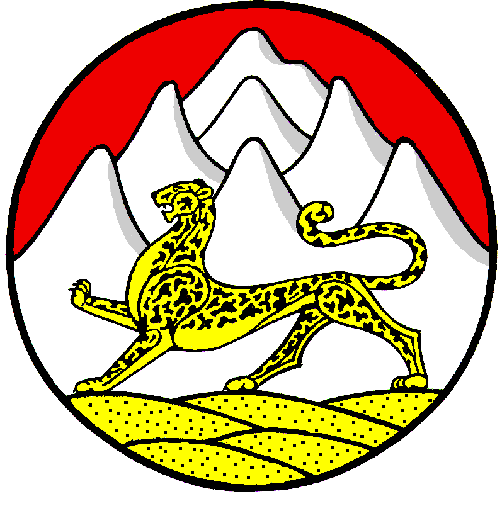 Российская ФедерацияРеспубликаСеверная Осетия – АланияАдминистрация местногосамоуправления Верхнесанибанского сельского поселения Пригородного района